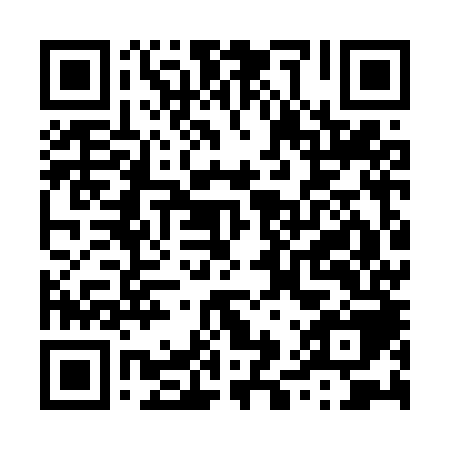 Prayer times for Country Aire Home Park, Iowa, USAWed 1 May 2024 - Fri 31 May 2024High Latitude Method: Angle Based RulePrayer Calculation Method: Islamic Society of North AmericaAsar Calculation Method: ShafiPrayer times provided by https://www.salahtimes.comDateDayFajrSunriseDhuhrAsrMaghribIsha1Wed4:356:031:054:588:079:352Thu4:336:011:044:588:089:363Fri4:326:001:044:588:099:384Sat4:305:591:044:598:109:395Sun4:285:581:044:598:119:416Mon4:275:561:044:598:129:427Tue4:255:551:044:598:139:448Wed4:235:541:045:008:159:459Thu4:225:531:045:008:169:4710Fri4:205:521:045:008:179:4811Sat4:195:511:045:018:189:5012Sun4:175:491:045:018:199:5113Mon4:165:481:045:018:209:5314Tue4:145:471:045:028:219:5415Wed4:135:461:045:028:229:5616Thu4:115:451:045:028:239:5717Fri4:105:451:045:038:249:5918Sat4:095:441:045:038:2510:0019Sun4:075:431:045:038:2610:0120Mon4:065:421:045:048:2710:0321Tue4:055:411:045:048:2810:0422Wed4:045:401:045:048:2910:0623Thu4:025:401:045:048:3010:0724Fri4:015:391:045:058:3010:0825Sat4:005:381:055:058:3110:0926Sun3:595:371:055:058:3210:1127Mon3:585:371:055:068:3310:1228Tue3:575:361:055:068:3410:1329Wed3:565:361:055:068:3510:1430Thu3:555:351:055:078:3610:1631Fri3:545:351:055:078:3610:17